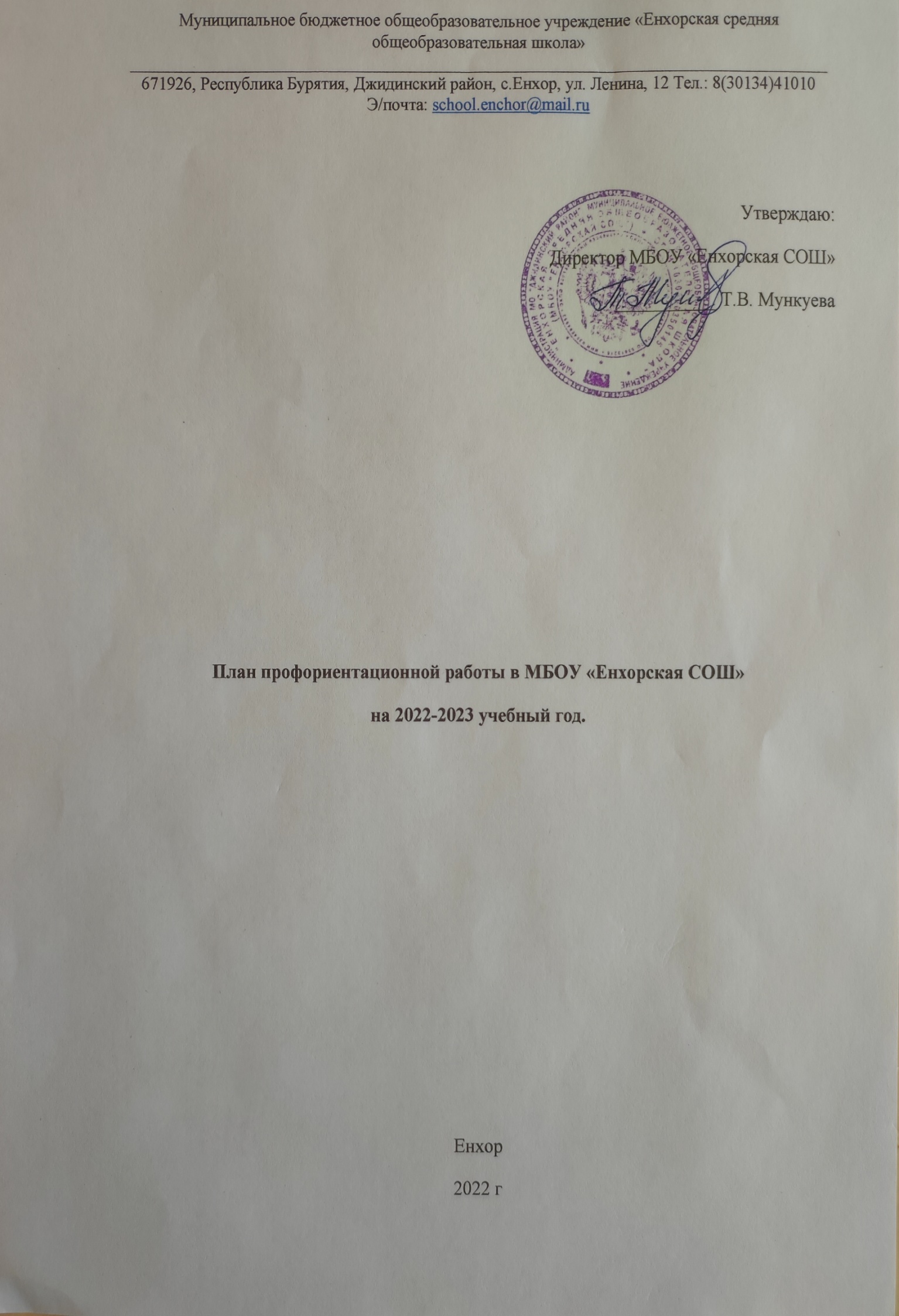 Цель: оказание профориентационной поддержки учащимся в процессе самоопределения и выбора сферы будущей профессиональной деятельности. Задачи:  сформировать положительное отношение к труду;        научить разбираться в содержании профессиональной деятельности;        научить соотносить требования, предъявляемые профессией, с индивидуальными       качествами;  научить анализировать свои возможности и способности, (сформировать потребность в осознании и оценке качеств и возможностей своей личности)  выработать систему взаимодействия старшей ступени школы с учреждениями      дополнительного и профессионального образования, а также с местными предприятиями. Реализация плана предусматривает активное участие педагогов, родителей учащихся общеобразовательного учреждения, работодателей, сотрудников центра занятости населения и иных заинтересованных лиц в проведении профориентационных мероприятий, направленных на подготовку востребованных в регионе профессиональных кадров. Профессиональная ориентация в школе - это система учебно-воспитательной работы, направленной на усвоение учащимися необходимого объёма знаний о социальноэкономических и психофизических характеристиках профессий. Для благополучия общества необходимо, чтобы каждый выпускник школы находил, возможно более полное применение своим интересам, склонностям, не терял напрасно время, силы, средства в поисках своего места в системе общественного производства, на котором мог бы принести наибольшую пользу и получить глубокое удовлетворение от своего труда. В школе профориентационная работа проводится администрацией учреждения, классными руководителями, учителями-предметниками. План работы осуществляется поэтапно с учетом возрастных особенностей учащихся, преемственности в содержании, формах и методах работы в начальной, основной, средней школе.Основными направлениями профориентационной работы в школе являются:Профессиональная информация: включает в себя сведения о мире профессий,  личностных и профессионально важных качествах человека, существенных для самоопределения, о системе учебных заведений и путях получения профессии, о потребностях общества в кадрах.Профессиональное воспитание: включает в себя формирование склонностей и профессиональных интересов школьников. Сущность педагогической работы по профессиональному воспитанию заключается в том, чтобы побуждать учащихся к участию в разнообразных формах учебной и внеклассной работы, общественно-полезному и производственному труду, к активной пробе сил. Важно, чтобы школьник пробовал себя в самых различных видах деятельности.Профессиональная консультация: изучение личности учащегося, носит индивидуальный характер. Классный руководитель может использовать такие методы работы как наблюдение за деятельностью и развитием учащихся, изучение результатов их учебной и внеучебной деятельности, анкетирование, составление психолого-педагогических характеристик учащихся.Формы работы:профориентационные уроки;экскурсии;классный час по профориентации;встречи со специалистами;родительские собрания по профориентационной тематике и т.д.Формы взаимодействия с учащимися школы с целью профориентации:участие в предметных олимпиадах;участие в конкурсах, проектах, мероприятиях, соревнованиях различной направленности;анкетирование и тестирование старшеклассников;профориентационные опросники;профориентационные игры.Мероприятия, ориентированные на профориентацию школьников:экскурсии на предприятия и в организации с целью ознакомления;посещение выставок-ярмарок учебных мест, организованных учебными заведениями (совместно с Центром занятости);посещение учреждений профессионального образования в Дни открытых дверей;содействие временному трудоустройству обучающихся в каникулярное время;расположение информационных материалов по профориентации на школьном сайте.Тематика классных часов.№ п/пМероприятияУчастникиСроки проведенияСроки проведенияОтветственный1. Организационно-информационная деятельность1. Организационно-информационная деятельность1. Организационно-информационная деятельность1. Организационно-информационная деятельность1. Организационно-информационная деятельность1. Организационно-информационная деятельность1.Оформление стендов, наглядных пособий, плакатов, методических материаловсентябрьсентябрьОтветственный за профориентацию2.Координирование работы педагогического коллективав течение годав течение годаОтветственный за профориентацию3.Проведение анализа результатов профориентации за прошлый год, выявление трудоустройства и поступления в учреждения среднего профессионального и высшего образования выпускников 9 класса.август-сентябрьавгуст-сентябрьОтветственный за профориентацию, заместитель директора по УВР4.Разработка рекомендаций классным руководителям по планированию профориентационной работы с обучающимися различных возрастных групп.август-сентябрьавгуст-сентябрьОтветственный за профориентацию5.Осуществление взаимодействия с ЦЗН, учреждениями профессионального образования, предприятиямив течение годав течение годаАдминистрация, ответственный за профориентацию2. Информационно-консультационная деятельность с педагогическими работниками2. Информационно-консультационная деятельность с педагогическими работниками2. Информационно-консультационная деятельность с педагогическими работниками2. Информационно-консультационная деятельность с педагогическими работниками2. Информационно-консультационная деятельность с педагогическими работниками2. Информационно-консультационная деятельность с педагогическими работниками6.Оказание помощи в разработке, организации и проведении воспитательных мероприятийКлассные руководителив течение годав течение годаОтветственный за профориентацию7.Организация семинаров по проблемам личности обучающихся:- «Изучение профессиональных намерений и планов обучающихся»,- «Исследование готовности обучающихся к выбору профессии»,- «Изучение личностных особенностей и способностей обучающихся»Классные руководители, учителя -предметникив течение годав течение годаОтветственный за профориентацию, заместители директора по УВР и ВР3. Профориентационные мероприятия с обучающимися3. Профориентационные мероприятия с обучающимися3. Профориентационные мероприятия с обучающимися3. Профориентационные мероприятия с обучающимися3. Профориентационные мероприятия с обучающимися3. Профориентационные мероприятия с обучающимися8.Выявление выбора предпочтений обучающихся предметных курсовОбучающиеся 9,11 классовОбучающиеся 9,11 классовсентябрьЗам. директора по УВР9.Выявление выбора предпочтений обучающихся занятий в творческих группахОбучающиеся 1-11 классовОбучающиеся 1-11 классовсентябрьЗам. директора по ВР10.Знакомство с профессиями при классно-урочной системе. Расширение знаний обучающихся о профессияхОбучающиеся 1-11 классовОбучающиеся 1-11 классовв течение годаОтветственный за профориентацию, учителя-предметники11.Организация уроков по курсу «Шоу профессий», «Проектория»Обучающиеся 5-11 классовОбучающиеся 5-11 классовв течение годаОтветственный за профориентацию,классные руководители    12.Организация и проведение классных часов по профориентацииОбучающиеся 1-11 классовОбучающиеся 1-11 классовв течение годаОтветственный за профориентацию, классные руководители  13.Вовлечение обучающихся в общественно-полезную деятельность в соответствии с познавательными и профессиональными интересами: обеспечение участия в проектно-исследовательской деятельности (конкурсах, выставках, фестивалях)Обучающиеся 1-11 классовОбучающиеся 1-11 классов«Безопасное колесо» - сентябрь;«Будем жить» - ноябрь;краеведческие чтения – декабрь;и др. в течение годаОтветственный за профориентацию, учителя-предметники, зам. директор по ВР14.Организация и проведение занимательных викторин и бесед с использование медиатекиОбучающиеся 1-11 классовОбучающиеся 1-11 классовв течение годаОтветственный за профориентацию, библиотекарь15.Организация экскурсий на предприятияОбучающиеся 1-11 классовОбучающиеся 1-11 классовв течение годаОтветственный за профориентацию, классные руководители16.Организация и проведение встреч с представителями
различных профессий.Обучающиеся 1-11 классовОбучающиеся 1-11 классовв течение годаОтветственный за профориентацию, классные руководители17.Обеспечение участия обучающихся в днях открытых дверей учреждений среднего профессионального и высшего образованияОбучающиеся 8-11 классовОбучающиеся 8-11 классовв течение годаОтветственный за профориентацию, классные руководители18.Обеспечение участия обучающихся в работе ярмарки вакансий ЦЗН с целью знакомства с учреждениями среднего профессионального и высшего образования и рынком труда.Обучающиеся 8-11 классовОбучающиеся 8-11 классовМарт-апрельОтветственный за профориентацию, классные руководители4. Профориентационная деятельность с родителями4. Профориентационная деятельность с родителями4. Профориентационная деятельность с родителями4. Профориентационная деятельность с родителями4. Профориентационная деятельность с родителями4. Профориентационная деятельность с родителями19.Проведение родительскихсобраний:«Роль семьи впрофессиональномсамоопределении»;«Анализ рынка труда ивостребованности профессий врегионе»Родители обучающихся 5-8 клРодители обучающихся 9-11 кл.сентябрьсентябрьАдминистрация, ответственный за профориентацию, классные руководители20.Привлечение родителей к участию в проведении экскурсий на предприятия и учреждения среднего профессионального и высшего образования.Родители обучающихся 1-11 классовв течение годав течение годаАдминистрация, ответственный за профориентацию, классные руководители21..Привлечение родителей к участию в проведении мероприятий классно-урочной системы и системы дополнительного образованияРодители обучающихся 1-11 классовв течение годав течение годаАдминистрация, ответственный за профориентацию, классные руководители, учителя-предметники№1-4 классы1Мир моих интересов2Профессии наших родителей.3Путь в профессию начинается в школе.4Моя мечта о будущей профессии.5Труд на радость себе и людям.5-8 классы1Мир профессий. Человек и техника. 2Мир профессий. Человек на производстве. 3Мир профессий. Почтовая связь в нашей стране. 4Мир профессий. Чтобы люди были красивыми. Парикмахер. Визажист. Конкурс.5Мир профессий. На страже закона. 6Мир профессий. Библиотекарь. Экскурсия в библиотеку7Мир профессий. Зеленое богатство. 8Мир профессий. Когда на весах лекарства. 9-11 классы1Познай самого себя. Беседа, тестирование.2Какие факторы оказывают значительное влияние на выбор профессии. Анкетирование.3Профориентация и медицинская профконсультация.4Мотивы выбора профессии.5Психологические характеристики профессий.6Они учились в нашей школе.7Выпускники школы-учителя8Профессии с большой перспективой.9Как стать гением. Жизненная стратегия творческая человека.10Сотвори свое будущее. Проект11Что? Где? Когда? Информация о профессиях. Периодическая печать и литература.